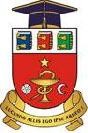 INSTITUŢIA PUBLICĂUNIVERSITATEA DE STAT DE MEDICINĂ ŞI FARMACIE”NICOLAE TESTEMIŢANU” DIN REPUBLICA MOLDOVACERERE PRIVIND ÎNSCRIEREA LA CURSURILE DE LIMBI STRĂINEPag. 1 / 1                    APROB Rector_____________ Emil Ceban____ __________________Stimate Domnule Rector,Subsemnatul(a) _______________________________________________________,angajat(ă) de bază în funcția  ______________________________________________,la catedra (subdiviziunea)  ________________________________________________,solicit  permisiunea  Dumneavoastră privind înscrierea la cursurile de  limba engleză,nivelul (debutant, preintermediar, intermediar, pregătirea pentru examen) _______________________________________________________________.Telefon de contact, email: ________________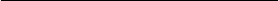 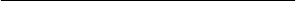 Data                                                                                                                                   semnăturaDlui Emil Ceban,rector IP USMF „Nicolae Testemiţanu”, profesor universitar, dr. hab. șt. med.COORDONATȘef catedră/şef subdiviziune                    APROB Rector_____________ Emil Ceban____ __________________Stimate Domnule Rector,Subsemnatul(a) _______________________________________________________,angajat(ă) de bază în funcția  ______________________________________________,la catedra (subdiviziunea)  ________________________________________________,solicit  permisiunea  Dumneavoastră privind înscrierea la cursurile de  limba engleză,nivelul (debutant, preintermediar, intermediar, pregătirea pentru examen) _______________________________________________________________.Telefon de contact, email: ________________Data                                                                                                                                   semnăturaDlui Emil Ceban,rector IP USMF „Nicolae Testemiţanu”, profesor universitar, dr. hab. șt. med.COORDONATȘef catedră/şef subdiviziune                    APROB Rector_____________ Emil Ceban____ __________________Stimate Domnule Rector,Subsemnatul(a) _______________________________________________________,angajat(ă) de bază în funcția  ______________________________________________,la catedra (subdiviziunea)  ________________________________________________,solicit  permisiunea  Dumneavoastră privind înscrierea la cursurile de  limba engleză,nivelul (debutant, preintermediar, intermediar, pregătirea pentru examen) _______________________________________________________________.Telefon de contact, email: ________________Data                                                                                                                                   semnăturaDlui Emil Ceban,rector IP USMF „Nicolae Testemiţanu”, profesor universitar, dr. hab. șt. med.COORDONATȘef catedră/şef subdiviziune